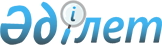 О присвоении наименований безымянным улицамРешение акима поселка Жалагаш Жалагашского района Кызылординской области от 30 марта 2021 года № 81. Зарегистрировано Департаментом юстиции Кызылординской области 1 апреля 2021 года № 8235
      В соответствии с подпунктом 4) статьи 14 Закона Республики Казахстан от 8 декабря 1993 года “Об административно-территориальном устройстве Республики Казахстан” и заключением Областной ономастической комиссии от 31 декабря 2020 года №3 аким поселка Жалагаш РЕШИЛ:
      1. Присвоить следующим безымянным улицам в поселке Жалагаш:
      1) улице №1 в участке “Береке” имя “Аяған Боханов”;
      2) улице №2 в участке “Береке” имя “Махметхан Әбішев”.
      2. Настоящее решение вводится в действие по истечении десяти календарных дней после дня первого официального опубликования.
					© 2012. РГП на ПХВ «Институт законодательства и правовой информации Республики Казахстан» Министерства юстиции Республики Казахстан
				
      Аким поселка Жалагаш 

Г. Телибаев
